Partners, work on your own problems and check with your partner after you have finished a problem. Since the problems are the same, the answers should also be the same. #math Work through any mistakes and ask for help if you need it.1. 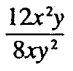 2. 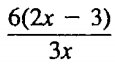 3. 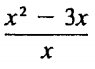 4. 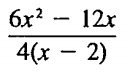 5. 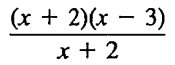 6. 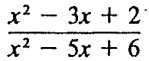 7. 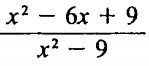 8. 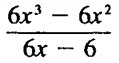 9. 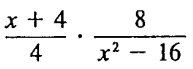 11. 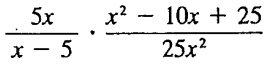 12. 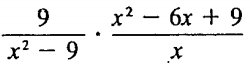 13. 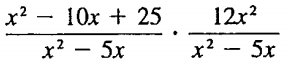 14. 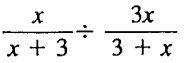 15. 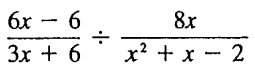 16. 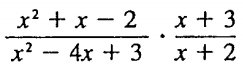 